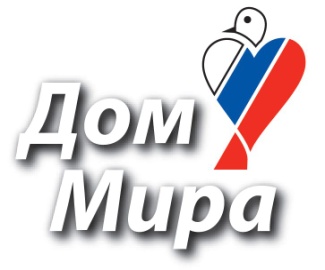 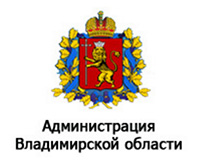 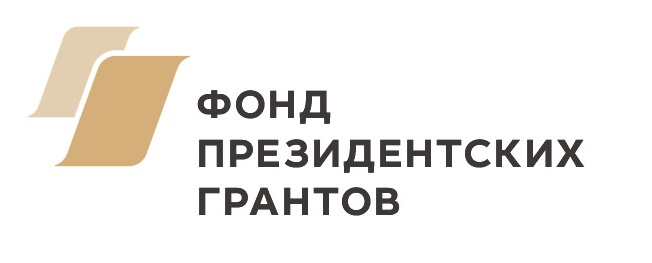 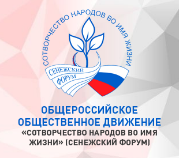 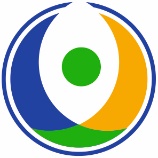 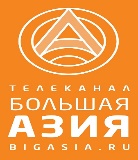 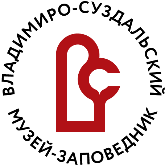 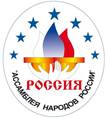 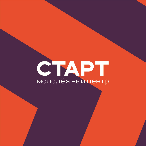 ПОЛОЖЕНИЕ О ПРОВЕДЕНИИ МЕЖДУНАРОДНОГО КОНКУРСА 
ТВОРЧЕСКИХ РАБОТ (РИСУНКОВ) УЧАЩИХСЯ ДЕТСКИХ ХУДОЖЕСТВЕННЫХ ШКОЛ, ХУДОЖЕСТВЕННЫХ ОТДЕЛЕНИЙ ШКОЛ ИСКУССТВ, СТУДИЙ (КРУЖКОВ) ИЗОБРАЗИТЕЛЬНОГО ИСКУССТВА«РОССИЯ, КОТОРУЮ Я ЛЮБЛЮ»1. ОБЩИЕ ПОЛОЖЕНИЯ:Организатор Конкурса: Межрегиональная Молодежная Общественная Организация «Дом Мира» (г. Владимир);       при содействии - Администрации Владимирской области; - Общероссийской общественной организации «Ассамблея народов России»; - ООО «Издательский Дом «Художественная школа»; - Оргкомитета XХ Межнационального пленэра юных художников на Владимиро-Суздальской земле; 1.2. Название конкурса: «РОССИЯ, КОТОРУЮ Я ЛЮБЛЮ»1.3. Конкурс творческих работ (рисунков) проводится в дни реализации проекта «Добра тебе и мира, Владимирская Русь» - XХ межнационального пленэра юных художников на Владимиро-Суздальской земле, при поддержке гранта Президента Российской Федерации на развитие гражданского общества, предоставленного Фондом президентских грантов.1.4. Настоящее положение регламентирует порядок проведения Конкурса творческих работ  (рисунков)  (далее Конкурс). 2. ЦЕЛИ И ЗАДАЧИ КОНКУРСА:Выявление и поддержка творческой и личностной самореализации талантливой молодежи, направленной на воспитание преданности и любви к своему Отечеству, к своему народу.Укрепление взаимопонимания и дружеских связей между молодежью во имя мира и добрососедских отношений.Развитие дружеских контактов и расширение творческих связей между молодыми российскими художниками.Совершенствование и развитие изобразительного творчества среди детей и молодежи, повышение художественного уровня работ.Объединение и координация усилий государственных органов и общественных организаций для дальнейшего развития детско-юношеского и молодежного изобразительного творчества.3. ОТВЕТСТВЕННЫЕ ОРГАНЫ КОНКУРСА3.1. Ответственными органами Конкурса являются:- Организационный комитет Конкурса. Председатель оргкомитета – президент МРМОО «Дом Мира», директор XХ межнационального пленэра юных художников на Владимиро-Суздальской земле, учитель ЮНЕСКО, член Совета Ассамблеи народов России Николай Владимирович Чебанов.- Жюри конкурса. 3.2. В состав Организационного комитета и жюри Конкурса входят организаторы Конкурса, художники, дизайнеры, историки, общественные деятели, педагоги Российской Федерации и зарубежных стран.3.3. Полномочия оргкомитета Конкурса:- контроль и координация проведения Конкурса;- проведение консультаций с участниками Конкурса;- определение номинаций Конкурса;- публичное объявление о начале проведения Конкурса;- координация работы жюри Конкурса;- определение победителей Конкурса.4. ПОРЯДОК ПРОВЕДЕНИЯ КОНКУРСА4.1. Конкурс и подведение итогов осуществляются раздельно:- среди работ- оригиналов;- среди работ, присланных онлайн.4.2. 60 лучших конкурсных работ-оригиналов, отмеченных жюри, будут представлены на итоговой выставке «Россия, которую я люблю».60 лучших конкурсных работ онлайн, отмеченных жюри, будут демонстрироваться на телеэкране в период проведения выставки.Все работы будут размещены в каталоге итоговой выставки «Россия, которую я люблю».4.5. Награждение.Авторы лучших работ – оригиналов  по каждой теме в номинации (живопись и графика), в каждой возрастной группе, будут награждены Дипломами Лауреатов 1, 2, 3-й степени, медалями XХ межнационального пленэра юных художников на Владимиро-Суздальской земле, памятными призами от ООО «Издательский Дом «Художественная школа» и каталогами итоговой выставки.Авторы лучших работ – онлайн по каждой теме в номинации (живопись и графика), в каждой возрастной группе, получат каталоги итоговой выставки и дипломы Лауреатов 1, 2, 3-й степени в электронном виде.Лучшие коллекции студий ИЗО и школ будут отмечены Дипломами и кубками Лауреатов 1, 2, 3-й степени и памятными призами ООО «Издательский Дом «Художественная школа».Коллектив, представивший лучшую коллекцию и принявший активное участие в межнациональном пленэре,  награждается Дипломом и кубком «Гран-При».5. УСЛОВИЯ УЧАСТИЯ В КОНКУРСЕ:5.1. К участию в Конкурсе допускаются дети и молодежь Российской Федерации и зарубежных стран. От одного автора не более четырех работ. Возрастные категории: 10-12 лет, 13-15 лет, 16-18 лет, 19 лет -25 лет.5.2. Работы на конкурс принимаются как в электронном варианте, так и оригиналы работ.Участники предстоящего ХХ межнационального пленэра юных художников «Добра тебе и мира, Владимирская Русь» на конкурс отправляют только оригиналы работ.5.3. Работы отдельных авторов и организованные конкурсные коллекции принимаются от детских художественных школ, художественных отделений школ искусств, студий (кружков) ИЗО, национальных диаспор регионов России и зарубежных стран. Бумага форматом (строго) А-3, материалы любые (кроме мягких: пастель, сангина, уголь и т.п.). Работы выполняются в живописной или графической технике. Работы не должны оформляться в паспарту.5.4. Представляемые на Конкурс работы должны быть выполнены не ранее 2020-2021 учебного года и соответствовать следующим требованиям: связь с заявленной тематикой, художественно-образная выразительность, оригинальность, стилевая целостность, композиционная завершенность. 5.5. Конкурс проводится в номинациях живопись и графика по следующим темам:  * «Россия, которую я люблю» - для участников из регионов России.  * «Россия, которую я знаю» - для иностранных участников.5.6. Участие в Конкурсе бесплатное. Работы, присланные на конкурс, не рецензируются и не возвращаются.5.7.  Коллекции с оригиналами работ отправляются обычным почтовым отправлением по адресу: Россия, 600020, г. Владимир, ул. Усти-на-Лабе, дом 6, кв. 4, «Дом Мира» – на Конкурс. Работы должны быть надежно упакованы, во избежание повреждений и должны поступить в оргкомитет не позднее 1 августа 2021 года. 5.8. Работы онлайн отправляются до 1 августа  2021 года на электронный адрес: domir_che@mail.ru. Требования к изображениям: файл в формате jpg, png или gif;размер по ширине и высоте – не менее 1080 px сторона; объем файла — желательно не более 2 Мб.5.9. Коллекция сопровождается заявкой с информацией об авторах работ и указанием названия работы: ФИО, год рождения автора, подробный адрес школы и педагога (e-mail, телефон). Без сопроводительной информации работы не принимаются.6. СРОКИ И ЭТАПЫ ПРОВЕДЕНИЯ КОНКУРСА:6.1.  Подведение итогов конкурса и оформление итоговой выставки проводится в дни межнационального пленэра 17-22 августа 2021 года.6.7. Экспозиция работ Лауреатов Конкурса (120 работ оригиналов и 120 работ онлайн) открывается во Владимире 22.08.2021 года в выставочном зале Дома фольклора областного центра народного творчества. 6.8. На церемонии закрытия XХ Межнационального пленэра 22 августа 2021 года   пройдет награждение победителей - участников пленэра. Участникам конкурса, не приехавшим на пленэр, будут отправлены дипломы и каталоги итоговой выставки в электронном виде.6.9. Участники конкурса, желающие принять участие в XХ межнациональном пленэре юных художников на Владимиро-Суздальской земле «Добра тебе и мира, Владимирская Русь», приглашаются на общих условиях.                                                                                                           Положение о пленэре размещено на сайте МРМОО «Дом Мира»: domir-che.ru 7. ПЕРЕДАЧА АВТОРСКИХ ПРАВ:7.1. Отправляя работы на Конкурс, участник подтверждает наличие у него авторских прав на предоставленные работы и соглашается с тем, что его работы могут быть использованы организаторами пленэра на выставке, в электронных и печатных СМИ для информирования аудитории о выставке и межнациональном пленэре юных художников на Владимиро-Суздальской земле без выплаты авторского вознаграждения. Организаторы гарантируют, что во всех публикациях будет указано имя автора.7.2. Участник настоящим предоставляет организаторам Конкурса безотрывное, безвозмездное и бессрочное право использовать без ограничений и воспроизводить все предоставленные оригиналы, включая право их неограниченного копирования, передачи, распространения и публикации в целях демонстрации или рекламы.Приложение:Этикетаж участника конкурса заполняется в печатном виде и наклеивается с обратной стороны работы:Для справок:   +7(961)252-16-08, 8(4922) 42-11-93, domir_che@mail.ru, сайт domir-che.ru  Оргкомитет конкурса№СодержаниеИнформация1ФИО участника, возраст и дата рождения2Название работы3ФИО преподавателя4Наименование организации(учебное заведение) 5.Почтовый адрес организацииКонтактный телефон с кодом, e-mail6.Руководитель, сот. телефон, e-mail(На детей до 18 лет согласие оформляет законный представитель). Выражаю свое согласие на использование и обработку моих персональных данных в процессе проведения международного конкурса ИЗО «Россия, которую я люблю», а также на возможность использования представленных мною конкурсных работ в средствах массовой информации, материалах социальной рекламы и не возражаю против общения с представителями средств массовой информации.Дата                                                                                                                подпись(На детей до 18 лет согласие оформляет законный представитель). Выражаю свое согласие на использование и обработку моих персональных данных в процессе проведения международного конкурса ИЗО «Россия, которую я люблю», а также на возможность использования представленных мною конкурсных работ в средствах массовой информации, материалах социальной рекламы и не возражаю против общения с представителями средств массовой информации.Дата                                                                                                                подпись(На детей до 18 лет согласие оформляет законный представитель). Выражаю свое согласие на использование и обработку моих персональных данных в процессе проведения международного конкурса ИЗО «Россия, которую я люблю», а также на возможность использования представленных мною конкурсных работ в средствах массовой информации, материалах социальной рекламы и не возражаю против общения с представителями средств массовой информации.Дата                                                                                                                подпись